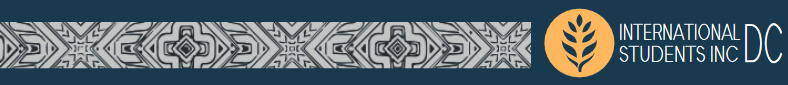 40 Days of Prayer CalendarName & School Served1/17-1/231/24-1/301/31-2/62/7-2/132/14-2/202/21-2/27Tim and Julie Sigman, DC/Baltimore Area DirectorPraying many of God’s people will join us for 40 Days of PrayerLord raise up new staff & volunteers for DC/Baltimore Team, new DC Area DirectorThe Lord to bring us strong Christian students to join each ministry25 students from DC/Baltimore Area will come to faith in Christ this year5 students from DC/Baltimore Area will attend World Changers Conf.Healing, health and strength for all staff, volunteers students & family members in 2022Nancy Parlette,University of Maryland, Baltimore CountyRecognize and adjust any self talk that is negatively impacting me.Formulating effective strategies to get more active club officers & club membersFind people willing to drive students to local churches each week.For our Christian students to encounter God in deep and meaningful ways.Create a sustainable routine that balances prayer time & productivityTo find  activities for volunteers to do amidst so many Covid limitations.Marion Paxton,Johns HopkinsUniv.May the Lord keep old/new Students Safe as they come/return to campusWelcome Dinner at Internatl. House for old/new JHU StudentsStart of Weekly “English”, Bible Studies, Dinners, monthly Activities, etc.Students in weekly Zoom “English” & BIble Study sessions with Staff/VolunteersTo show God’s Love during Valentine’s & Lunar New Year Celebrations!To continue with Paperwork, Calls, Email, Cards, Letters related to the MinistryNancy Lee PaulJohns Hopkins Univ.wisdom and favor as we work with Jacob of RUF-I, but also discuss with him that we want to start some independent  Discovery Bible StudiesPray for wisdom andfor more student  interest and involvement in our monthly women’s groupPray that I can build up my donor base. I’ve lost some significant donors, one to covidPray for 2 Queens students  Rubieya  and Sulieyee to make a full commitment to the Lord. They are both attending church. independently.Pray that the Lord would a rekindling of fervor for God in my daughter Lydia, and that she and my son Eltson would grow and put Jesus 1st in their lives. That my boss can find a replacement for me that I can help train, as I plan to leave the job in July to be fully in MD.Name & School Served1/17-1/231/24-1/301/31-2/62/7-2/132/14-2/202/21-2/27Andre & Dana Andre, Roger & Connie DorrisUMD College Park Praise Him for good turnouts at Thxgvg & Xmas. Pray for fruit.Pray for salvation through Friday outreaches Jan. 21 thru MayPray for God’s vision and direction for our team planningPray more students join Bible studies and hear God’s voicePray relationships are built through monthly Supper Clubs in homesPray that trust in our amazing God increases as He builds His kingdomAmarildo & Laura, Becky, PerlaNOVA Community CollegePraise God for the opportunity of taking some students to VISION Conference and for how much impact the conference had on the students.Pray for God’s guidance and protection as we start the semester doing activities in-person. As well as discerning whether we need to change plans if necessary.Pray for the Supper Club families as they begin to invite their students for church visits during the semester.Pray for opportunities to disciple students and to have at least one small group for a discovery Bible study.Pray for reconnecting with existing students and connecting with new students as we will be more present on campus this new semester.Pray for Amarildo, Laura, and Perla’s R1 Visa processes.Stephanie Haddock De Jesús, Kristo Voda George Mason University Praise God for a new semester, new opportunities, and new strategies to reach the nations here and now. Pray for divine appointments as we walk through campus this first week of classes. May God lead to those he is calling us to serve.Pray for God’s favor with university admin as we forge relationships and build trust with new employees.Pray for X and Z to know Jesus as their personal Lord and Savior. May they not only know of his love, but experience it fully.Pray for God to raise up more laborers for the plentiful harvest at George Mason. Specifically for someone we could train.Pray for steadfastness and perseverance. Pray we would remain with our hand to the plow and our eyes fixed on Christ. Hon Lam,Montgomery CollegeNational Institutes of HealthNew Year’s commitment to the spiritual disciplines of Bible intake, prayer, solitudeWisdom in the midst of COVID for a new semester of  activities to make contact with new students and reconnect with existing studentsSpiritual breakthroughs for non-Christian students who have been studying the Bible with usWisdom and love to mentor Christian students from the campus Christan Fellowship groupRegular quality time with family and God’s guidance for my younger daughter as she is applying to collegesWisdom and understanding for volunteers on how to connect with NIH international scientists